Дневной стационар и лекарственная схема леченияЗайти в АРМ врача дневного стационара. Действия – Добавить пациента.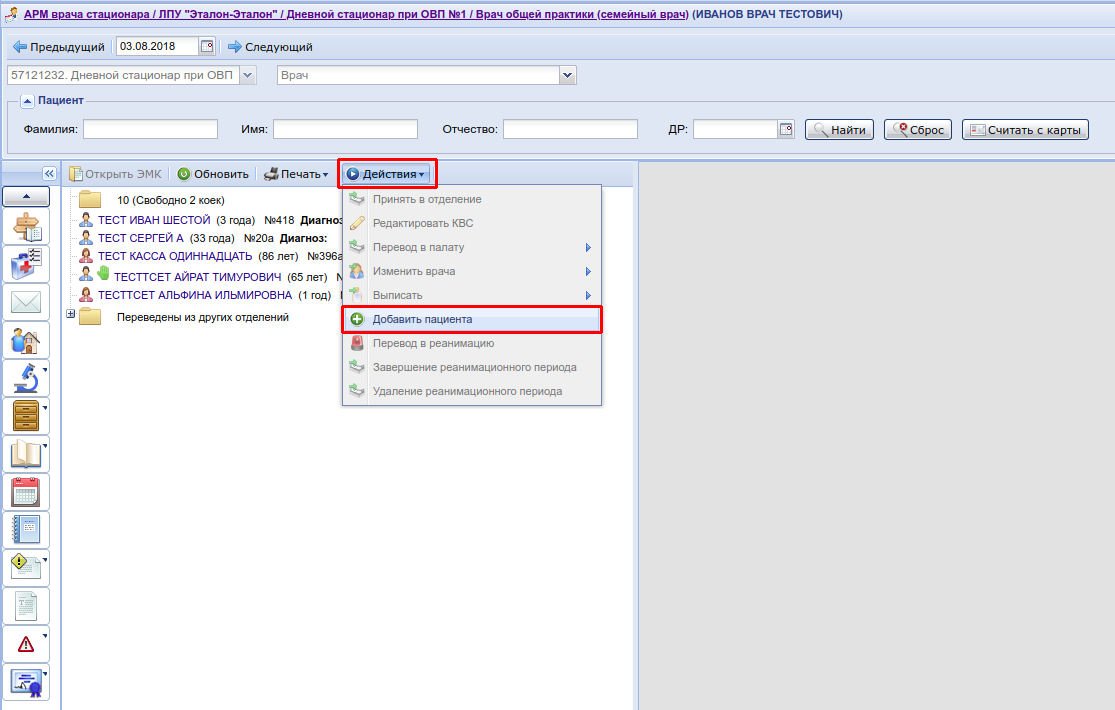 Найти пациента на форме Человек: Поиск. Откроется КВС, заполнить данные о госпитализации.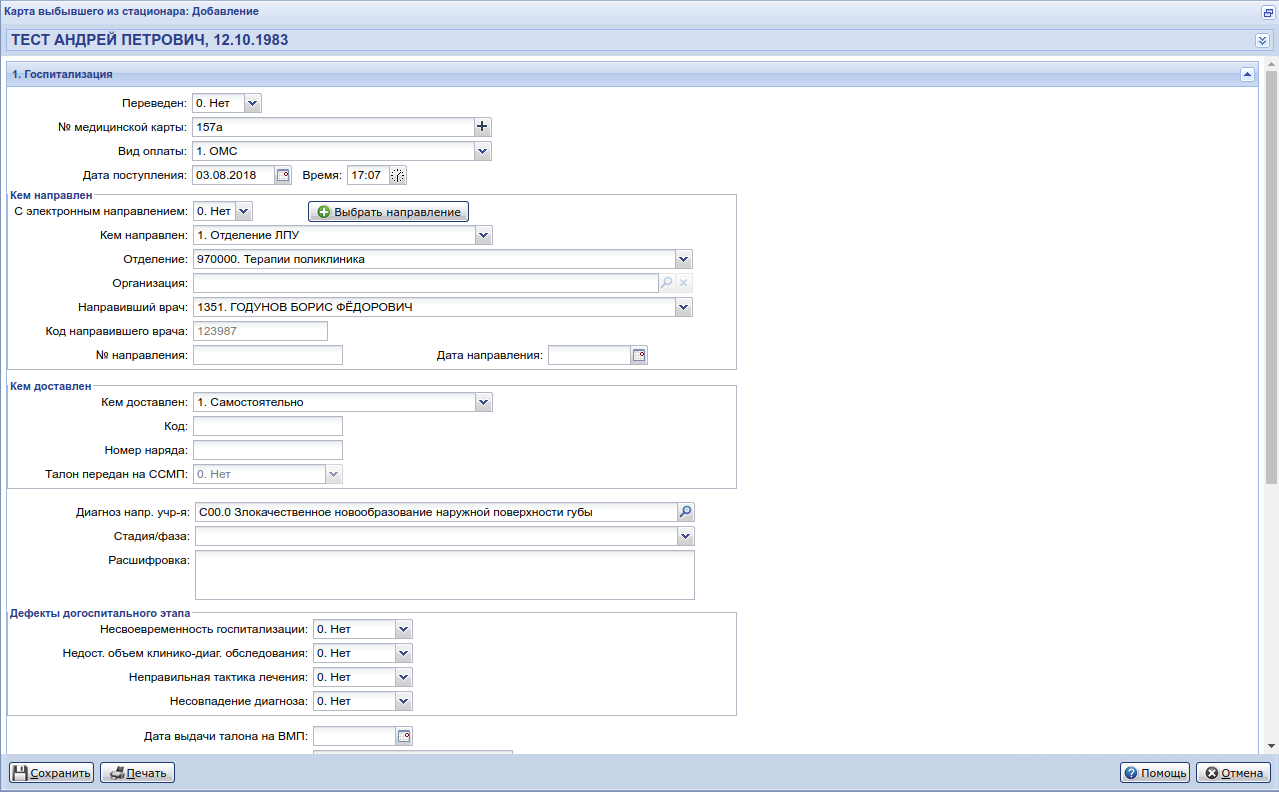 Добавить движение пациента в КВС. Указать отделение дневного стационара и врача.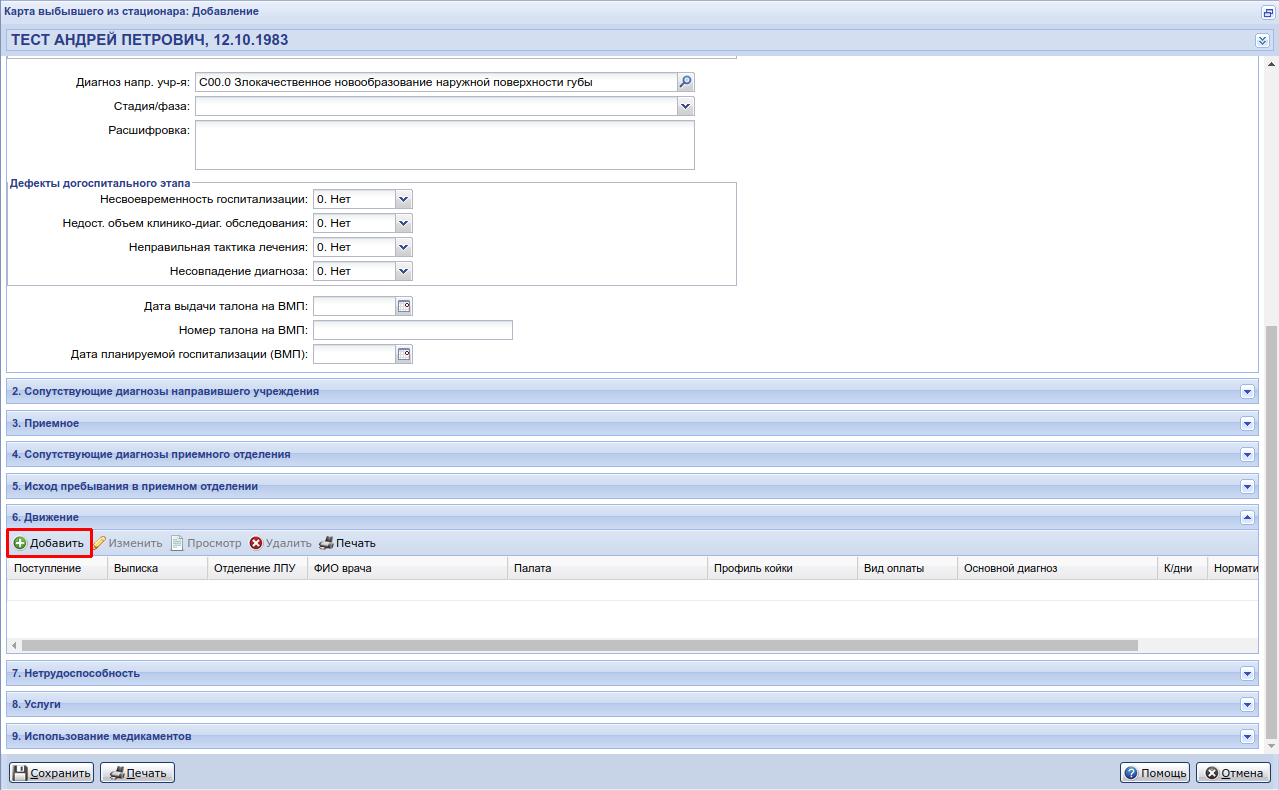 В движении выбрать КСГ со связанной лекарственной схемой, например: лекарственной терапии при злокачественных новообразованиях.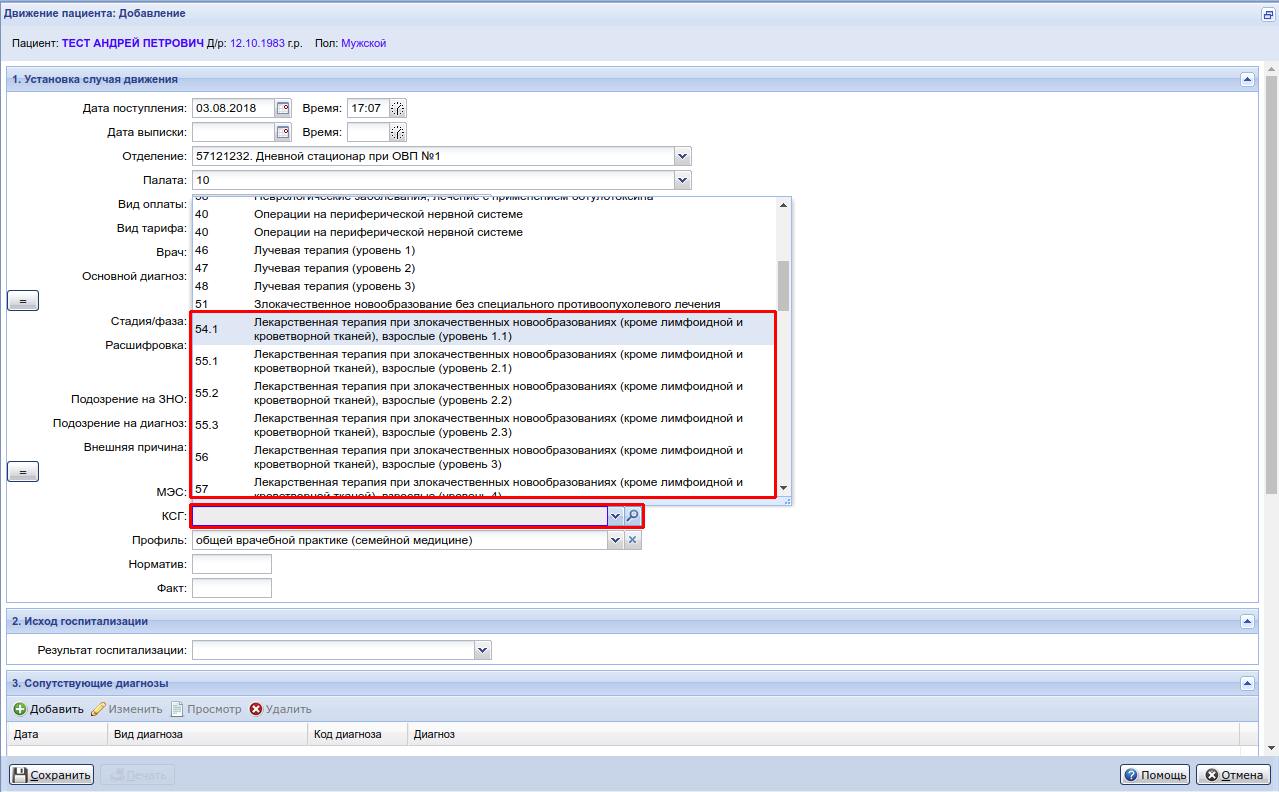 Появится поле Схема лекарственной терапии, выбрать лекарственную схему.Поле доступно только для КСГ со связанными лекарственными схемами.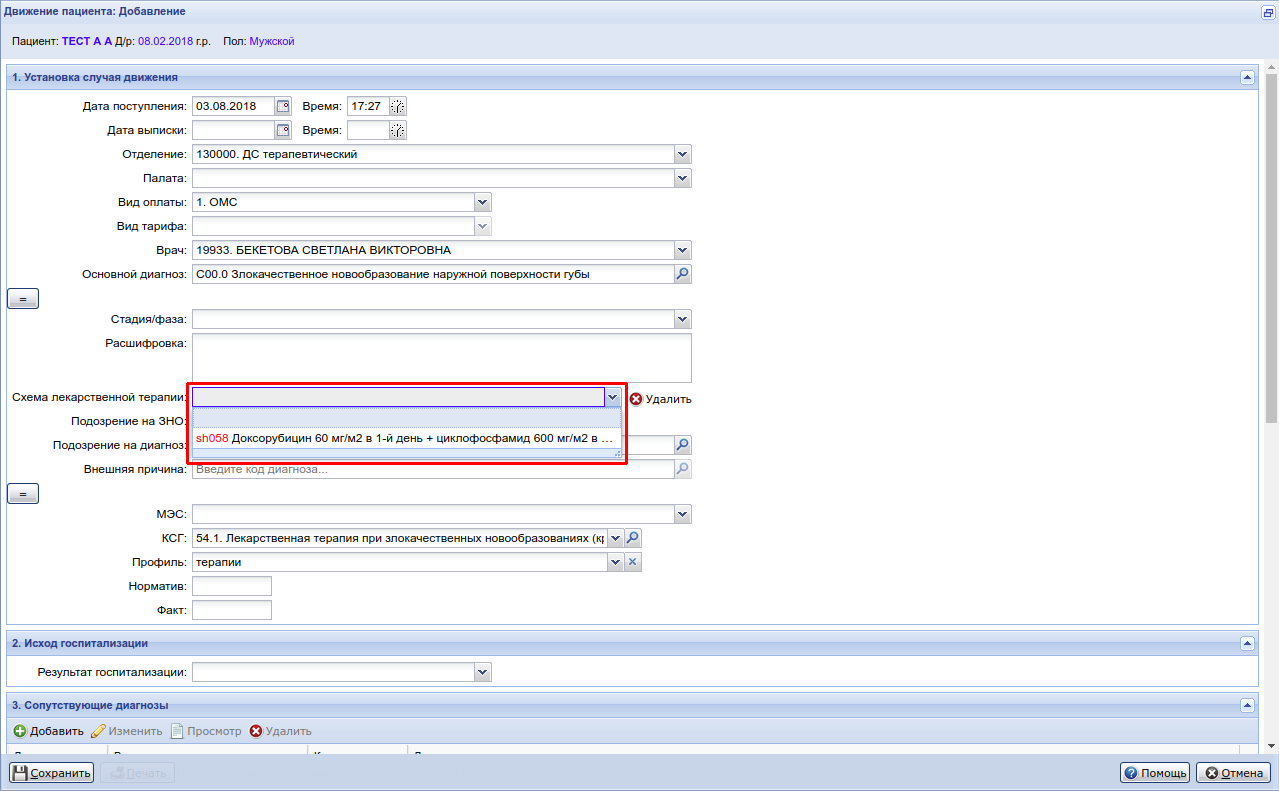 Добавить необходимые услуги и операции. Для этого в разделе Услуги нажать кнопку Добавить.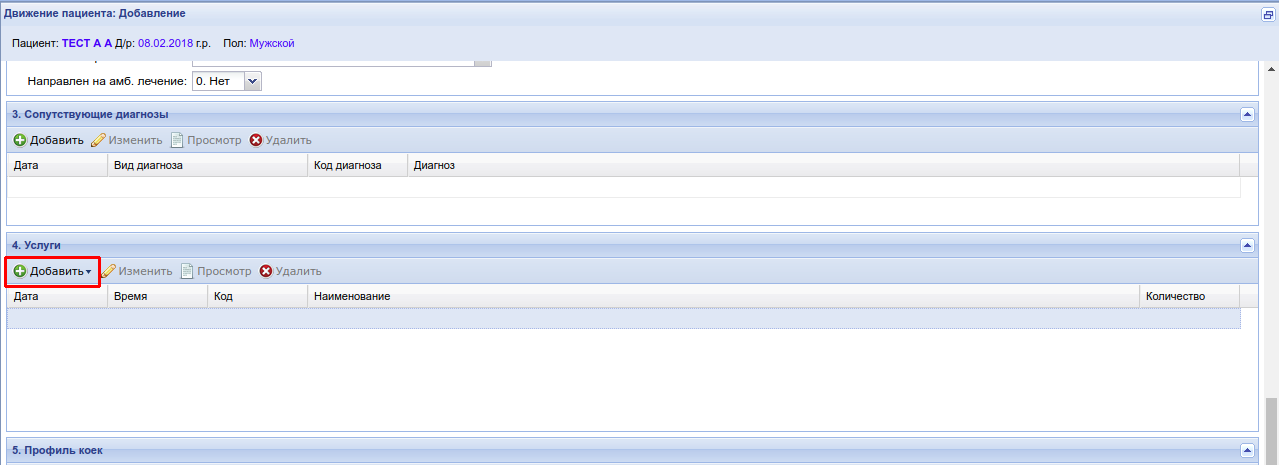 Сохранить все изменения.